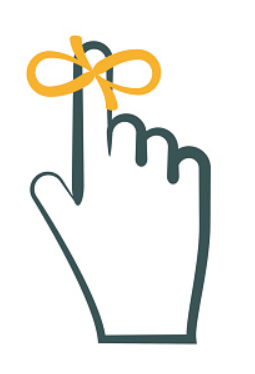 KTÜN MÜHENDİSLİK ve DOĞA BİLİMLERİ FAKÜLTESİ UZAKTAN ÖĞRETİM SİSTEMİYLE YAPILACAK SINAVLARLA İLE İLGİLİ HATIRLATMADeğerli öğrencilerimiz @ktun.edu.tr uzantılı e-posta adreslerinizi aktif etmeyi unutmayınız.Bölüm başkanlığınca ilan edilen adınızın bulunduğu sanal sınıflarda LMS (Öğrenim Yönetim Sistemi) sistemini kullanarak sınavlarınıza bağlantı sağlayınız.Sınav yoklamasına katılmak üzere mutlaka sınavdan 20 dakika önce yoklamanın alındığı Google Meet’e bağlantınızı sağlayınız. Sınav yoklamalarına mutlaka katılınız.Öğrenci kimlik kartlarınız sorulduğunda sınav gözetmenlerince görülebilecek tarzda kameranıza yaklaştırınız, adınızı ve soyadınızı sesli olarak söyleyiniz. Kimliklerinizin sınav süresince yanınızda olduğundan emin olunuz.Sınavlarda kulaklık, yüzü kapatacak şekilde büyük ebatlı güneş gözlüğü gibi koyu renkli gözlük, şapka ve kapüşon gibi her türlü öğrencinin tanınmasını zorlaştıracak materyal kullanmak yasaktır. Öğrencinin yüzü sınav gözetmenince tanınabilecek şekilde olmalıdır.Sınav güvenliği ve denetimi için kamera bağlantınızı sınav süresince açık tutunuz. Sınav güvenliğini riske atacak hal ve hareketlerden kaçınınız.Sınav sırasında sınav kâğıtlarının fotoğrafını çekmek gerektiğinde kısa süreli olarak mobil telefonunuzu kullanabilirsinizSınav sonunda sınav evraklarınızı LMS sistemine sorunsuz yüklediğinizden emin olunuz. Sınavdan önce mutlaka “KTÜN-UZAKTAN ÖĞRETİM İLE YÜRÜTÜLEN DERSLERE AİT SINAVLARIN UZAKTAN ERİŞİM YOLUYLA YAPILMASINA İLİŞKİN USUL VE ESASLAR” ı detaylı bir şekilde okuyunuz.Bu Usul ve Esaslar, Konya Teknik Üniversitesi Önlisans ve Lisans Eğitim-Öğretim ve Sınav Yönetmeliği ile Yükseköğretim Kurulunun 24.09.2020 tarih ve 12 nolu Genel Kurul kararıyla kabul edilen “Yükseköğretim Kurumlarında Uzaktan Öğretime İlişkin Esaslar” ve Covid-19 Pandemisi kapsamında Yükseköğretim Kurulu Başkanlığı tarafından alınan kararlara dayanılarak düzenlenmiş ve Üniversitemiz Senatosunca 6 Ocak 2021 tarihinde kabul edilerek yürürlüğe girmiştir.